POZIVza prijavu projekata udruga usmjerenih podršci roditeljstvu za 2023. godinuSredišnji državni ured za demografiju i mlade poziva udruge koje su usmjerene podršci roditeljstvu da se prijave za financijsku potporu projektima koji doprinose podršci roditeljstvu.Ovim pozivom financirat će se projekti koji su usmjereni na:podršku (sadašnjim i budućim) roditeljima (individualni i grupni savjetodavni rad, veća dostupnost trudničkih tečajeva, posebice edukacije o razdoblju nakon poroda i izazovima s kojima se roditelji susreću u navedenom razdoblju, jačanje grupa za potporu dojenju te radionica razvojne gimnastike i masaže)aktivnu podršku jednoroditeljskim obiteljima (samohranim roditeljima, roditeljima koji nisu u braku ili izvanbračnoj zajednici te samostalno, bez drugog roditelja, skrbe o djetetu – cilj je pružiti podršku roditeljima u ostvarivanju njihove roditeljske uloge uz naglasak na psihološke aspekte samohranog roditeljstva)poticanje očeva na veću uključenost u obiteljskom životu i aktivniju roditeljsku ulogusenzibiliziranje javnosti o važnosti dojenja (tisak brošura, letaka i plakata na temu dojenja te njihova distribucija, organizacija javnih događanja usmjerenih promociji dojenja). Napomena: sav tiskani materijal vezan uz temu dojenja mora biti verificiran od strane javnopravnog tijela nadležnog za područje dojenjaaktivnu podršku roditeljima u cilju emocionalnog osnaživanja obitelji, uspješnog suočavanja sa stresom uzrokovanim nepredviđenim teškim događajem (elementarnom nepogodom – potresom) te lakšem i bržem uključivanju u svakodnevan život edukacija roditelja o opasnostima kojima su djeca izložena prilikom korištenja računala, Interneta i drugih sredstava komuniciranja na daljinu i načinima njihove zaštiteZa financiranje projekata usmjerenih podršci roditeljstvu osigurano je ukupno 795.748,00 eura (5.995.563,31 kuna).Rok za podnošenje prijava je do 12 sati 8. svibnja 2023. godine.Udruga kao prijavitelj može na ovaj Poziv prijaviti najviše jednu prijavu za jedan projekt na razdoblje provedbe od 6 do 12 mjeseci. Udruga koja je ugovorila jedan projekt može istovremeno biti partner drugim udrugama na provedbi njihovih projekata u okviru ovog Poziva. Ukoliko udruga prijavi više od jedne prijave, sve prijave će biti odbačene.Udruga koja prijavljuje projekt u cijelosti je odgovorna za njegovu provedbu, izvještavanje i rezultate. Propisani obrasci za Prijavu kao i Upute za prijavitelje u kojima su detaljno opisani uvjeti, način prijave i provedba natječajnog postupka, dostupni su na mrežnim stranicama Središnjeg državnog ureda za demografiju i mlade.Prijava projekata vrši se isključivo preko sustava www.financijskepodrske.hr do 12 sati 8. svibnja 2023. godine, a ovjeren i potpisan dokument o verifikaciji postavljene dokumentacije dostavlja se putem elektroničke pošte na e-mail adresu: programi_projekti@demografijaimladi.hr do 8. svibnja 2023. godine, do kraja dana.Razmatrati će se samo prijave projekata koji su pravodobno prijavljeni te koji u cijelosti zadovoljavaju propisane uvjete Poziva. Sva pitanja vezana uz ovaj Poziv mogu se postaviti isključivo elektroničkim putem na adresu elektroničke pošte: programi_projekti@demografijaimladi.hr zaključno do 24. travnja 2023. godine.DATUM OBJAVE: 6. travnja 2023. godine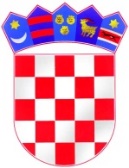 R E P U B L I K A  H R V A T S K ASREDIŠNJI DRŽAVNI URED ZA DEMOGRAFIJU I MLADEZagreb, 6. travnja 2023.